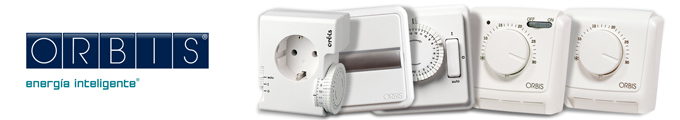 Системы энергосбережения на основе продукции испанского завода ORBISСистемы энергосбережения на основе продукции испанского завода ORBISСистемы энергосбережения на основе продукции испанского завода ORBISИзделиеГде?Кому?АНАЛОГОВЫЕ ТАИМЕРЫUnoInca  DuoDuoSupraMini ТCronoAlphaУправление освещением: уличное освещение, садовое и парковое освещение, освещение витрин у магазина, освещение наружных реклам, зданий  и памятников.Холодильное  оборудование (управляет циклами работы оборудования)Управление нагревателями в саунах.Управление фонтанамиОборудование, которое должно включиться   до прихода служащего (например, прогрев термических печей, производства изделия из пластмасс и т.п.)Бассейны. Управление циклами работы фильтров.Управление насосами для орошения участков.В сочетании с термостатами, чтобы включились только в определенном времени дня/неделиCRONO QRDD -  аналог реле 2РВММонтажникамЛандшафтным компаниямФирмам, которые занимаются проектами освещения (в основном наружного: зданий, улиц, садов, поселков, и т.п .)Фирмам, которые проектируют и строят бассейны.Фирмам, которые проектируют и строят фонтаны.Фирмам, которые устанавливают, или продают холодильное оборудованиеФирмам, которые занимаются климатизацией.Фирмам, которые устанавливают или продают насосы.Фирмам, которые занимаются проектами по ремонту и отделке магазинов.Для автоматического управления оборудованием, которое установлено на заводах .Потребителям реле 2РВМЧастным лицам, для дач, огородовЭлектротехническим магазинамПроектировщикам по автоматизацииЦИФРОВЕ   ТАИМЕРЫData Micro + / 2+Data Log / Log2Astro Nova CityВ тех же самых объектах, что и аналоговые таймеры.Где требуется работа по импульсам. Например, управление звонками в школе, завода...Преимущества цифровых таймеров: программирование импульсами; автоматический переход на летнее/зимнее время; работа от аккумуляторов (до 10 лет); программа “каникулы” или “эффект присутствия”.Недостатки цифровых таймеров: более сложная настройка, чем у аналоговыхТем же самым компаниям, что и аналоговые таймерыФОТОРЕЛЕVegaOrbiluxOrbifotУправление освещением: уличное освещение, освещение витрин, освещение наружных реклам, зданий и т.д.МонтажникамФирмам, которые занимаются проектами по управлению освещением Электротехническим магазинамЧастным лицам, для дач, огородовДАТЧИКИ ДВИЖЕНИЯISIMATMULTIMATDicromatCircumatProximatOrbimatEcomatУправление освещением в общественных местах:  офисы, склады, коридоры, туалеты, проходные, автостоянки и т.д.Управление вентиляцией в туалетахМонтажникамФирмам, которые занимаются проектами по управлению освещениемЭлектротехническим магазинамЧастным лицамЛЕСТНИЧНЫЕ ТАЙМЕРЫT-22T-16T-16GMicrotempPulsamatPulsaluzУправление освещением в общественных местах:  офисы, склады, коридоры, туалеты, проходные, автостоянки и т.д.МонтажникамСтроительным компаниямФирмам, которые занимаются проектами по управлению освещением (в основном внутренним: офисы, магазины, гостиницы, рестораны и т.д.)Электротехническим магазинамТЕРМОСТАТЫClima MLClima MLIClima MLWClima FANCOILNeo ML+THALOSУправление температурой в помещениях: дома, офисы, магазины, дачи рестораны, гостиницы и.т.д.МонтажникамСтроительным компаниямФирмам, которые занимаются проектами климатизации (в основном внутренней: офисы, магазины, гостиницы, рестораны и т.д.)Электротехническим магазинамЧастным лицамСЧЕТЧИКИ МОТОЧАСОВConta ModularConta EmpotrableВ любых отраслях промышленности и на любом оборудовании,  которое имеет межсервисный интервал, связанный со временем работы.Для любых компаний,  где присутствует оборудование с необходимостью проведения профилактического обслуживания.